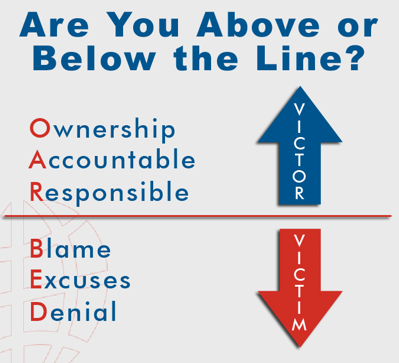 How to Avoid a Power StruggleTake time out. Walk away or step aside if you need to.You have choices, making the right choices often helps even if it is something you don’t feel like doing.Win-Win, compromise.Look on the bright side of life.Debrief and mediate. Talk about it once everyone is calm.Forgive and forget. Move on from a conflict. Let it go. 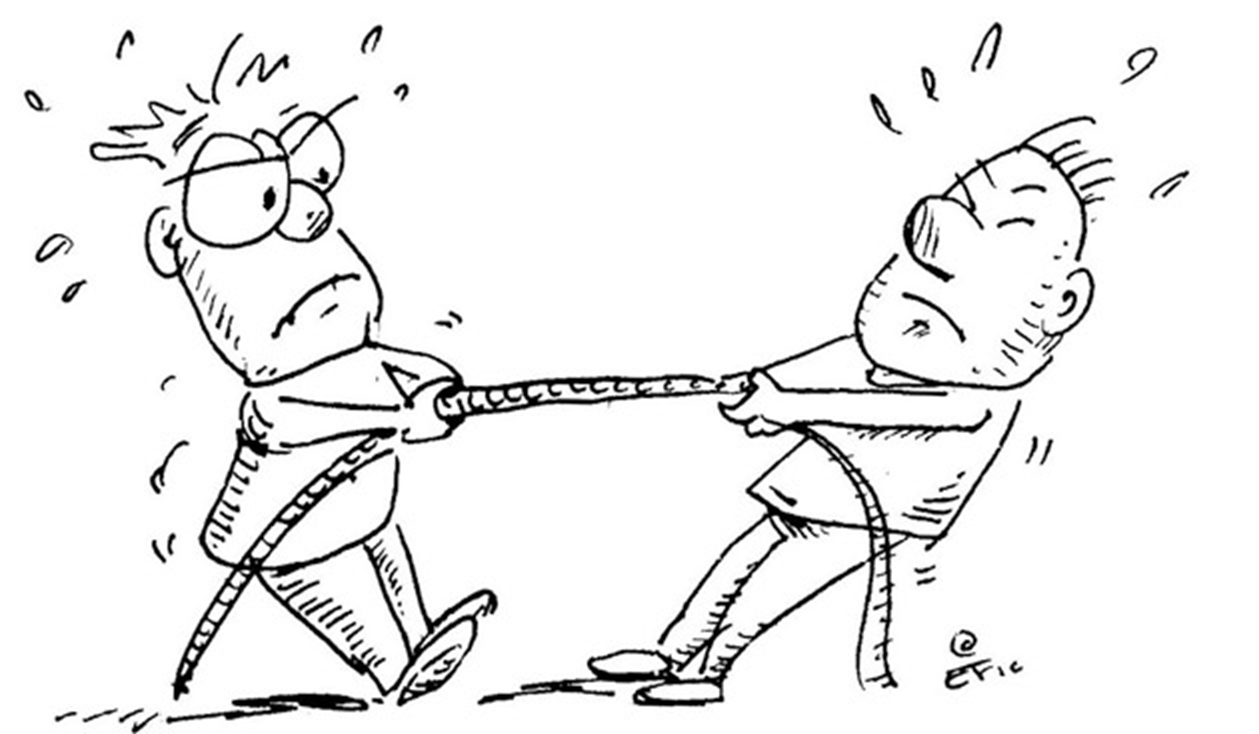 